КОММЕРЧЕСКОЕ  ПРЕДЛОЖЕНИЕпо предоставлению в аренду земельного участка, предназначенного для разработки месторождений торфа.Торф широко и разносторонне используют в народном хозяйстве в качестве топлива для электростанций, промышленных предприятий и в жилищно-коммунальном хозяйстве. Торф – сырье для получения многих химических продуктов и кокса, изоляционных материалов и лечебных препаратов. Особое значение торф имеет для сельского хозяйства, где его используют в виде органического удобрения (содержит много азота), подстилочного материала в животноводстве, в теплично-парниковых хозяйствах для приготовления парниковой земли и для хранения овощей и фруктов.Глинковский район Смоленской области относительно молод, восстановлен в 1980 году. Административным центром является село Глинка. Типичный сельскохозяйственный район. Самый маленький район на Смоленщине по численности населения (4,4 тыс.чел.). Находится в центральной части Смоленской области, имеет удобное географическое положение. По территории района проходит железная дорога «Смоленск- Фаянсовая».  Имеется дорожное сообщение с областным центром г. Смоленск, расстояние от центра района с. Глинка – 100 км, другими муниципальными образованиями – Ельнинским, Починковским, Дорогобужским. Расстояние до г. Москва – 550 км.На территории района имеется торфяное месторождение «Сосонник» общей площадью 1362 га. Предлагаемый земельный участок находится на территории Белохолмского сельского поселения Глинковского района Смоленской области д. Белый Холм. Категория земель – земли сельскохозяйственного назначения, земли лесного фонда. 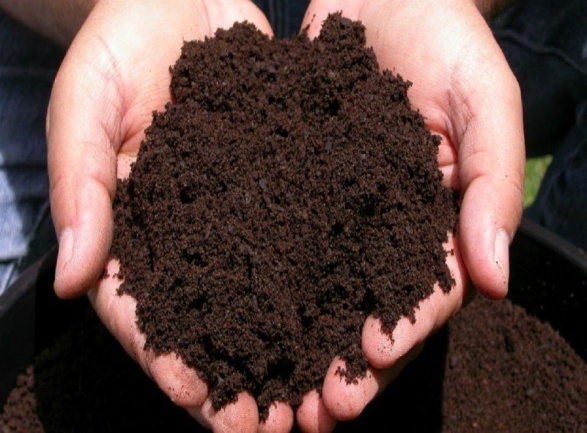 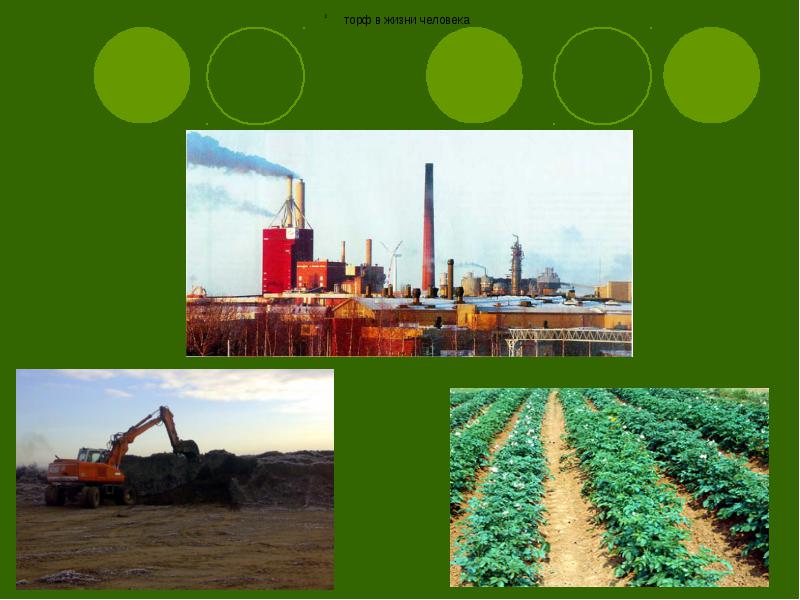 Торфяное месторождение состоит из трех обособленных участков, раннее разрабатывалось. Можем предложить инвестиционные площадки для строительства предприятия по переработке торфа в готовую продукцию.Расчетная стоимость аренды – ориентировочно   307560 руб/годФормы поддержки инвестиционной деятельности:         1. Льготные условия пользования земельными участками:        а) инвесторам, осуществляющим инвестиционную деятельность в форме капитальных вложений на период осуществления строительства, предоставляется льгота по уплате арендной платы, но не более чем на 3 года в размере 25 %;        б) инвесторам, осуществляющим инвестиционную деятельность в форме капитальных вложений на период реконструкции, предоставляется льгота по уплате арендной платы, но не более чем на 1 год в размере 20 %;       2. Льготные условия пользования имуществом:        а) инвесторам, осуществляющим инвестиционную деятельность в форме капитальных вложений на период реконструкции, предоставляется льгота по уплате арендной платы, но не более чем на 3 года в размере 50%.        б) предоставление льготы по уплате арендной платы за пользование нежилыми помещениями, находящимися в муниципальной собственности муниципального образования «Глинковский район» Смоленской области в размере до 60%.3. Муниципальная поддержка субъектам инвестиционной деятельности в виде освобождения от уплаты земельного налога на срок не более одного финансового года.4. Оказание инвесторам информационной, консультационной и организационной поддержки.5.Оказание имущественной поддержки субъектам малого и среднего предпринимательства на территории муниципального образования «Глинковский район» Смоленской области путем передачи во владение и (или) пользование муниципального имущества,  включенного в перечень муниципального имущества, свободного от прав третьих лиц  (за исключением имущественных прав субъектов малого и среднего предпринимательства), предназначенного для предоставления во владение и пользование субъектам малого и среднего предпринимательства и организациям, образующим инфраструктуру поддержки субъектов малого и среднего предпринимательства. Наши контакты:         Администрация муниципального образования «Глинковский район» Смоленской области, тел. 8 (48165)  2-11-44, 8 (48165)  2-11-33.Адрес: 216320, Россия, Смоленская область, с.Глинка, ул.Ленина, д.8www. glinka.admin-smolensk.ru, e.mail: glinka@admin-smolensk.ru         Отдел по экономике и комплексному развитию Администрации муниципального образования «Глинковский район» Смоленской области: тел. 8 (48165) 2 15 44.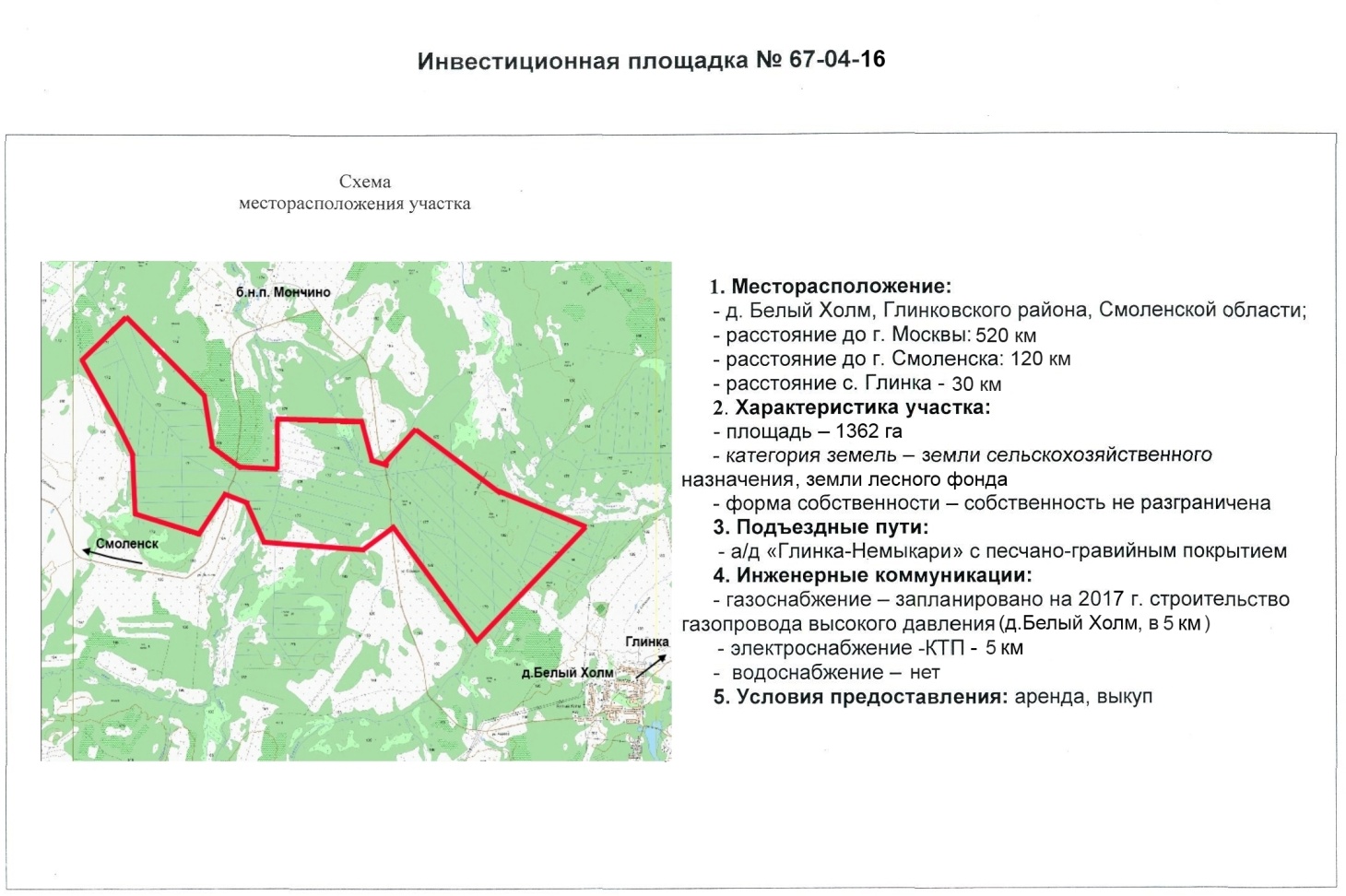 Разрешенное использование – для производственных целей.Краткая характеристика:Общая площадь месторождения – 1362 гаПлощадь промзалежи – 1039 гаМощность торфяного пласта:- максимальная – 6,0 м- средняя – 2,66 мЗапас торфа – 27599 тыс.куб.м40% -ной влажности – 5836 тыс.тоннТип  и качественная характеристика торфяной залежи – низинныйСтепень разложения – 25-50%Зольность средняя – 23,2%